FACULDADE DA REGIÃO DOS LAGOS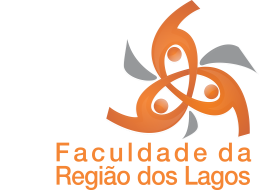 INSTITUTO SUPERIOR DE EDUCAÇÃO – ISENÚCLEO DE ESTÁGIO E PRÁTICA - NEP_____PLANO DE AULAEstagiário (a):Curso:                                                                                                                                                                   Período:                                                                                                                                                                                             _____°Instituição de Ensino:Nível:                                                                                                                     Ano:                                      Turma:                            Turno:(   ) E. Fundamental   (   )E. Médio   (   ) EJA                                                                  ____°                                _________                        (  )M  (  )T   (  )NDisciplina:                                                                                        Data:                                                            Carga Horária:                                                                                                                    ____/_____/____                                                     ______hTema da aula:Conteúdo:Objetivos de aprendizagem:Procedimento metodológico:Atividade avaliativa:Referências: